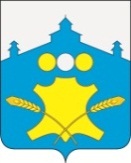 АдминистрацияБольшемурашкинского муниципального районаНижегородской областиПОСТАНОВЛЕНИЕ22.01.2013 г.                                                                     № 18О включении в состав муниципальной собственности района газопроводов, построенных за счет средств районного бюджета     В соответствии со ст.209, 215, 296 Гражданского кодекса Российской Федерации, решением Земского собрания Большемурашкинского муниципального района от 26.12.2011 № 84 «Об утверждении Положения об осуществлении права муниципальной собственности Большемурашкинского муниципального района Нижегородской области» (в редакции от 24.02.2012 № 11, от 30.05.2012 № 38 и от 29.11.2012 № 92), разрешениями на ввод объекта в эксплуатацию от 13.12.2011 № 80 и от 15.12.2011 № 82, в связи с вводом в эксплуатацию объектов капитального строительства, построенных по программе «Развитие села на 2011г»  за счет средств районного бюджета, администрация Большемурашкинского муниципального района                                              п о с т а н о в л я е т:     1.Включить в состав муниципальной собственности Большемурашкинского муниципального района следующие объекты недвижимости:     1.1.Распределительный газопровод высокого давления, местоположение: Нижегородская область, Большемурашкинский район, к с.Малое Мурашкино, протяженность – 2285 м, кадастровый номер 52:31:0000000:109, стоимость строительства – 2689030,24 руб.     1.2.Газопровод низкого давления, местоположение: Нижегородская область, Большемурашкинский район, в с.Малое Мурашкино, протяженность – 3543 м, кадастровый номер   52:31:0000000:112 , стоимость строительства – 1988921,41 руб.     2.Отделу капитального строительства и архитектуры администрации Большемурашкинского муниципального района принять к бухгалтерскому учету указанные в пункте 1 объекты недвижимости для их последующей передачи в муниципальную собственность Советского сельсовета Большемурашкинского муниципального района.     3.Комитету по управлению экономикой администрации района указанные в пункте 1 объекты недвижимости внести в реестр имущества муниципальной собственности Большемурашкинского муниципального района.                          Глава администрации района                                                     В.В.Кокурин